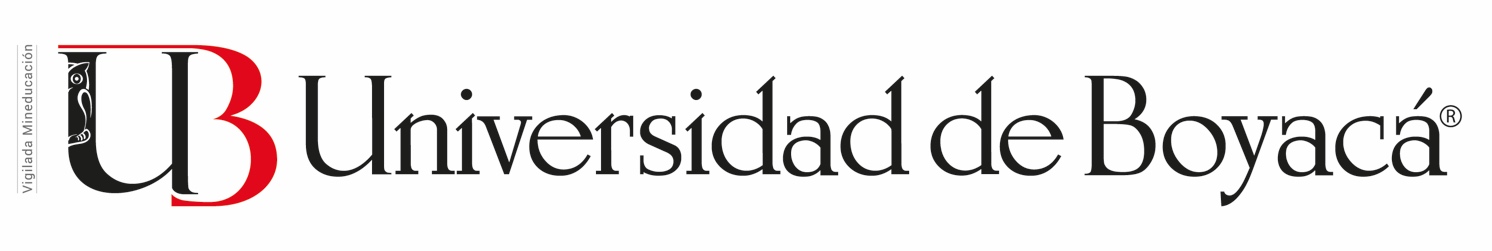 ADQUISICIONES BIBLIOGRÁFICAS 2018- FACULTAD DE CIENCIAS JURÍDICAS Y SOCIALES 65T. 75V.CANTIDADAUTORTITULOEDITORIALAÑOPROGRAMASEDE1HINESTROSA, FERNANDOTRATADO DE LAS OBLIGACIONES II : DE LAS FUENTES DE LAS OBLIGACIONES. EL NEGOCIO JURICICO VOL. IIU. EXTERNADO DE COLOMBIA2015DERECHOTJ1LEGISCARTILLA DE SEGURIDAD SOCIAL Y PENSIONES 2018LEGIS2018DERECHO Y CIENCIAS POLITICASTJ1LEGISCARTILLA DE SEGURIDAD SOCIAL Y PENSIONES 2018LEGIS2018DERECHO Y CIENCIAS POLITICASSG1CARNELUTTI,FRANCESCOCOMO NACE EL DRECHOGRUPO EDITORIAL IBAÑEZ2017DERECHO Y CIENCIAS POLITICASTJ1CARNELUTTI,FRANCESCOCOMO NACE EL DRECHOGRUPO EDITORIAL IBAÑEZ2017DERECHO Y CIENCIAS POLITICASSG1LOPEZ MEDINA, DIEGOCOMO SE CONSTRUYEN LOS DERECHOSLEGIS2016DERECHO Y CIENCIAS POLITICASTJ1LOPEZ MEDINA, DIEGOCOMO SE CONSTRUYEN LOS DERECHOSLEGIS2016DERECHO Y CIENCIAS POLITICASSG3FÁVARO GARROSSINI, DANIELACOMUNICACIÓN Y CIUDAD. LA MEDIACIÓN SOCIAL EN LA NUEVA CULTURA URBANAGEDISA2016COMUNICACIÓN SOCIALTJ2APARICI, ROBERTOCOMUNICAR Y EDUCAR EN EL MUNDO QUE VIENEGEDISA2017COMUNICACIÓN SOCIALTJ1RODRIGUEZ,  MUÑOZ IVETHCONTRADICCION Y VALORACION DE LA PRUEBA PERICIALGRUPO EDITORIAL IBAÑEZ2017DERECHO Y CIENCIAS POLITICASTJ1RODRIGUEZ,  MUÑOZ IVETHCONTRADICCION Y VALORACION DE LA PRUEBA PERICIALGRUPO EDITORIAL IBAÑEZ2017DERECHO Y CIENCIAS POLITICASSG1ROSERO MELO, BERTHA CECILIACONTRATACION ESTATAL: MANUAL TEORICO-PRACTICOEDICIONES DE LA U2016DERECHO Y CIENCIAS POLITICASTJ1ROSERO MELO, BERTHA CECILIACONTRATACION ESTATAL: MANUAL TEORICO-PRACTICOEDICIONES DE LA U2016DERECHO Y CIENCIAS POLITICASSG1BENAVIDES VANEGAS, FARID SAMIRCRIMINOLOGIA EN COLOMBIAGRUPO EDITORIAL IBAÑEZ2017DERECHO Y CIENCIAS POLITICASTJ1BENAVIDES VANEGAS, FARID SAMIRCRIMINOLOGIA EN COLOMBIAGRUPO EDITORIAL IBAÑEZ2017DERECHO Y CIENCIAS POLITICASSG1RODRIGUEZ, GLORIA AMPARODE LA CONSULTA PREVIA AL CONSENTIMIENTO LIBRE, PREVIO E INFORMADO A LOS PUEBLOS INDIGENAS DE COLOMBIAUNIVERSIDAD DEL ROSARIO2017DERECHO Y CIENCIAS POLITICASTJ1RODRIGUEZ, GLORIA AMPARODE LA CONSULTA PREVIA AL CONSENTIMIENTO LIBRE, PREVIO E INFORMADO A LOS PUEBLOS INDIGENAS DE COLOMBIAUNIVERSIDAD DEL ROSARIO2017DERECHO Y CIENCIAS POLITICASSG1CARDENAS, JUAN PABLO Y OTROSDERECHO COMERCIAL. CUESTIONES FUNDAMENTALESLEGIS2017DERECHO Y CIENCIAS POLITICASTJ1CARDENAS, JUAN PABLO Y OTROSDERECHO COMERCIAL. CUESTIONES FUNDAMENTALESLEGIS2017DERECHO Y CIENCIAS POLITICASSG1TRUJILLO ARROYO, JUANDERECHO ROMANO Y EL DERECHO CIVIL COLOMBIANOGRUPO EDITORIAL IBAÑEZ2011DERECHO Y CIENCIAS POLITICASTJ1TRUJILLO ARROYO, JUANDERECHO ROMANO Y EL DERECHO CIVIL COLOMBIANOGRUPO EDITORIAL IBAÑEZ2011DERECHO Y CIENCIAS POLITICASSG3SCOLARI, CARLOS ALBERTO.ECOLOGÍA DE LOS MEDIOS. ENTORNOS, EVOLUCIONES E INTERPRETACIONESSÍNTESIS2015COMUNICACIÓN SOCIALTJ2APARICI, GARCÍA MATILLA Y OTROS.EDUCOMUNCIACIÓN: MÁS ALLÁ DEL 2.0GEDISA2010COMUNICACIÓN SOCIALTJ1MONTOYA MEDINA, LUIS EDUARDOEL IMPERIO DE LA JUDISPRUDENCIAGRUPO EDITORIAL IBAÑEZ2016DERECHO Y CIENCIAS POLITICASTJ1MONTOYA MEDINA, LUIS EDUARDOEL IMPERIO DE LA JUDISPRUDENCIAGRUPO EDITORIAL IBAÑEZ2016DERECHO Y CIENCIAS POLITICASSG1IGNACIO RAMONETEL IMPERIO DE LA VIGILANCIACLAVE INTELECTUAL2016COMUNICACIÓN SOCIALTJ1CASADO, MIGUEL ÁNGEL.ENTRE SELFIES Y WHATSAPPS. OPORTUNIDADES Y RIESGOS PARA LA INFANCIA Y LA ADOLESCENCIA CONECTADAGEDISA2018COMUNICACIÓN SOCIALTJ1LEGISESTATUTO TRIBUTARIOLEGIS2018DERECHO Y CIENCIAS POLITICASTJ1LEGISESTATUTO TRIBUTARIOLEGIS2018DERECHO Y CIENCIAS POLITICASSG2VELASQUEZ VELASQUEZ, FERNANDOFUNDAMENTOS DE DERECHO PENAL PARTE GENERALEDICIONES JURIDICAS ANDRES MORALES2018DERECHO Y CIENCIAS POLITICASTJ2VELASQUEZ VELASQUEZ, FERNANDOFUNDAMENTOS DE DERECHO PENAL PARTE GENERALEDICIONES JURIDICAS ANDRES MORALES2018DERECHO Y CIENCIAS POLITICASSG1MONROY CABRA, GERARDOINTRODUCCION AL DERECHOTEMIS2018DERECHO Y CIENCIAS POLITICASTJ1MONROY CABRA, GERARDOINTRODUCCION AL DERECHOTEMIS2018DERECHO Y CIENCIAS POLITICASSG1MARTÍN CAPARRÓSLA CRÓNICAPLANETA2015COMUNICACIÓN SOCIALTJ1SILVA ECHETO, VÍCTORLA DESILUSIÓN DE LA IMAGENGEDISA2016COMUNICACIÓN SOCIALTJ1VIVAS MORENO, AGUSTÍNLA DIVULGACIÓN CIENTÍFICA. ESTRUCTURAS Y PRÁCTICAS EN LAS UNIVERSIDADESGEDISA2017COMUNICACIÓN SOCIALTJ3FERRÉS I PRATS, JOANLA EDUCACIÓN COMO INDUSTRIA DEL DESEOGEDISA2008COMUNICACIÓN SOCIALTJ2SAN MARTÍN ALONSO, ÁNGELLA ESCUELA ENREDADAGEDISA2009COMUNICACIÓN SOCIALTJ1RENGIFO GARDEAZABAL, MAURICIOLA FORMACION DEL CONTRATOTEMIS2016DERECHO Y CIENCIAS POLITICASSG1RENGIFO GARDEAZABAL, MAURICIOLA FORMACION DEL CONTRATOTEMIS2016DERECHO Y CIENCIAS POLITICASTJ1HERRERA CARRASACAL, GIOVANNI JOSELA FUNCION ECOLOGICA DE LA PROPIEDADGRUPO EDITORIAL IBAÑEZ2017DERECHO Y CIENCIAS POLITICASTJ1HERRERA CARRASACAL, GIOVANNI JOSELA FUNCION ECOLOGICA DE LA PROPIEDADGRUPO EDITORIAL IBAÑEZ2017DERECHO Y CIENCIAS POLITICASSG1VIVAS MORENO, AGUSTÍNLA RADIO UNIVERSITARIA. GESTIÓN DE LA INFORMACIÓN, ANÁLISIS Y MODELOS DE ORGANIZACIÓNGEDISA2016COMUNICACIÓN SOCIALTJ1FERRÉS I PRATS, JOANLAS PANTALLAS Y EL CEREBRO EMOCIONALGEDISA2014COMUNICACIÓN SOCIALTJ1GARCES VASQUEZ,PABLO ANDRESLOS CONTRATOS PREPARATORIOS. 2ª ed.LIBRERÍA JURIDICA SANCHEZ2017DERECHO Y CIENCIAS POLITICASTJ1GARCES VASQUEZ,PABLO ANDRESLOS CONTRATOS PREPARATORIOS. 2ª edLIBRERÍA JURIDICA SANCHEZ2017DERECHO Y CIENCIAS POLITICASSG1ESCOBAR VELEZ, EDGAR GUILLERMOLOS PROCESOS DE EJECUCION, CIVILES COMERCIALES, AGRARIOS, FAMILIARES, LABORALES, ADMINISTRATIVOS. 5ª ed.LIBRERÍA JURIDICA SANCHEZ2016DERECHO Y CIENCIAS POLITICASTJ1ESCOBAR VELEZ, EDGAR GUILLERMOLOS PROCESOS DE EJECUCION, CIVILES COMERCIALES, AGRARIOS, FAMILIARES, LABORALES, ADMINISTRATIVOS. 5ª edLIBRERÍA JURIDICA SANCHEZ2016DERECHO Y CIENCIAS POLITICASSG1VARELA PEZZANO, EDUARDO ( EDITOR)MANUAL DE PROPIEDAD INTELECTUALGRUPO EDITORIAL IBAÑEZ2017DERECHO Y CIENCIAS POLITICASTJ1VARELA PEZZANO, EDUARDO ( EDITOR)MANUAL DE PROPIEDAD INTELECTUALGRUPO EDITORIAL IBAÑEZ2017DERECHO Y CIENCIAS POLITICASSG1MALDONADO, TOMÁSMEMORIA Y CONOCIMIENTOGEDISA2007COMUNICACIÓN SOCIALTJ1AGUILAR GARCÍA, TERESAONTOLOGÍA CYBORGGEDISA2008COMUNICACIÓN SOCIALTJ1ECHAVARRIA ARCILA, MARIA ALEJANDRAPLAGIO: ¿ QUE ES Y COMO SE REGULA LEGALMENTE?GRUPO EDITORIAL IBAÑEZ2017DERECHO Y CIENCIAS POLITICASTJ1ECHAVARRIA ARCILA, MARIA ALEJANDRAPLAGIO: ¿ QUE ES Y COMO SE REGULA LEGALMENTE?GRUPO EDITORIAL IBAÑEZ2017DERECHO Y CIENCIAS POLITICASSG1YAYA MARTINEZ, CARLOS/ YAYA MURILLO, CARLOSPRACTICA GENERAL DEL PROCESO. CIVIL Y COMERCIAL. SISTEMA ORALGRUPO EDITORIAL IBAÑEZ2017DERECHO Y CIENCIAS POLITICASTJ1YAYA MARTINEZ, CARLOS/ YAYA MURILLO, CARLOSPRACTICA GENERAL DEL PROCESO. CIVIL Y COMERCIAL. SISTEMA ORALGRUPO EDITORIAL IBAÑEZ2017DERECHO Y CIENCIAS POLITICASSG1MARÍN, CARLESREPORTERISMO DE TELEVISIÓN. GUÍA DE BUENAS PRÁCTICAS DEL REPORTERO AUDIOVISUALGEDISA2017COMUNICACIÓN SOCIALTJ1ATTANASIO, DAVID L.RESPONSABILIDAD ESTATAL FRENTE A LOS HECHOS DE ACTORES PRIVADOSTEMIS2016DERECHO Y CIENCIAS POLITICASTJ1ATTANASIO, DAVID L.RESPONSABILIDAD ESTATAL FRENTE A LOS HECHOS DE ACTORES PRIVADOSTEMIS2016DERECHO Y CIENCIAS POLITICASSG1LOPEZ PEÑA, EDMER LEANDROSERVIDORES PUBLICOS Y "SOFT LAW"TEMIS2016DERECHO Y CIENCIAS POLITICASTJ1LOPEZ PEÑA, EDMER LEANDROSERVIDORES PUBLICOS Y "SOFT LAW"TEMIS2016DERECHO Y CIENCIAS POLITICASSG1GIACOMETTE ERRER, ANATEORIA GENERAL DE LA PRUEBA. 4ª ed.GRUPO EDITORIAL IBAÑEZ2017DERECHO Y CIENCIAS POLITICASTJ1GIACOMETTE ERRER, ANATEORIA GENERAL DE LA PRUEBA. 4ª ed.GRUPO EDITORIAL IBAÑEZ2017DERECHO Y CIENCIAS POLITICASSG1DAVID HOCKNEY, MARTIN GAYFORDUNA HISTORIA DE LAS IMÁGENESSIRUELA2016COMUNICACIÓN SOCIALTJ